В соответствии с Федеральным законом от 31 июля 2020 г. № 248-ФЗ "О государственном контроле (надзоре) и муниципальном контроле в Российской Федерации", постановлением Правительства Российской Федерации от 25 июня 2021 г. № 990 "Об утверждении Правил разработки и утверждения контрольными (надзорными) органами программы профилактики рисков причинения вреда (ущерба) охраняемым законом ценностям", Администрация муниципального района Камышлинский Самарской области постановляет:1. Утвердить прилагаемую программу профилактики нарушений обязательных требований в сфере регионального государственного экологического надзора на территории муниципального района Камышлинский Самарской области на 2023 год. 2.  Опубликовать настоящее Постановление в газете «Камышлинские известия».3. Разместить настоящее Постановление на официальном сайте Администрации муниципального района Камышлинский Самарской области в сети Интернет /www.kamadm.ru/.4.   Настоящее Постановление вступает в силу после его официального опубликования.5.  Контроль за исполнением настоящего Постановления возложить на заместителя Главы муниципального района Камышлинский Самарской области Р.А. Салахова.Глава муниципального района         		                      Р.К. БагаутдиновПриложение  кпостановлению Администрациимуниципального района Камышлинский Самарской области от  11. 2022г.  № ПРОГРАММАпрофилактики рисков причинения вреда (ущерба)охраняемым законом ценностям в сфере регионального государственного экологического надзора в границах муниципального района Камышлинский Самарской области на 2023 годНастоящая Программа профилактики рисков причинения вреда (ущерба) охраняемым законом ценностям на 2023 год (далее именуется – Программа профилактики) разработана  в соответствии с Федеральным законом от 31 июля 2020 г. № 248-ФЗ "О государственном контроле (надзоре) и муниципальном контроле в Российской Федерации", постановлением Правительства Российской Федерации от 25 июня 2021 г. № 990 "Об утверждении Правил разработки и утверждения контрольными (надзорными) органами программы профилактики рисков причинения вреда (ущерба) охраняемым законом ценностям".Программа профилактики представляет собой увязанный по целям, задачам, ресурсам и срокам осуществления комплекс профилактических мероприятий, обеспечивающих эффективное решение проблем, препятствующих соблюдению гражданами и организациями, деятельность, действия (бездействие) которых подлежат региональному государственному экологическому надзору (далее именуются – контролируемые лица), природоохранного законодательства.Программа реализуется по региональному государственному экологическому надзору.I. Анализ текущего состояния осуществления регионального государственного экологического надзора, описание текущего уровня развития профилактической деятельности Администрации муниципального района Камышлинский Самарской области, характеристика проблем, на решение которых направлена Программа профилактики1. Анализ текущего состояния осуществления регионального государственного экологического надзораНа территории муниципального района Камышлинский Самарской области с 2011 года реализуются переданные отдельные  государственные полномочия в сфере охраны окружающей среды, в процессе выполнения которых, в целях обеспечения соблюдения природопользователями требований природоохранного законодательства, за 2022 год (по состоянию на 28.09.2022г.):Проведено 62 контрольно-надзорных мероприятий, из них:- иных надзорных мероприятий - 5;- плановых (рейдовых) обследований (осмотров) – 34;- наблюдение за соблюдением обязательных требований – 23;выдано 61 предостережения о недопустимости нарушения обязательных требований природоохранного законодательства;проведено 10 профилактических визитов;количество рассмотренных требований органов прокуратуры и запросов иных органов власти о предоставлении информации – 118;консультирований – 63.2. Текущий уровень развития профилактической деятельности Администрации муниципального района Камышлинский Самарской областиВ целях стимулирования добросовестного соблюдения контролируемыми лицами обязательных требований, устранения условий, причин и факторов, способных привести к нарушениям обязательных требований и (или) причинению вреда (ущерба) охраняемым законом ценностям, создания условий для доведения обязательных требований до контролируемых лиц, повышения информированности о способах их соблюдения Администрация муниципального района Камышлинский Самарской области осуществляет профилактические мероприятия в соответствии с ежегодно утверждаемой Программой профилактики.В 2021 году подготовлена и утверждена постановлением Администрации муниципального района Камышлинский Самарской области от 08 ноября 2021 г. № 4485 Программа профилактики нарушений в сфере охраны окружающей среды на 2022 год. Программа профилактики за 2022 год выполнена в полном объеме.3. Характеристика проблем, на решение которых направлена Программа профилактикиАнализ и обобщение правоприменительной практики, классификация причин и условий возникновения типовых нарушений обязательных требований позволили выявить следующие основные проблемы из наиболее часто встречающихся случаев нарушения обязательных требований:- правовая неграмотность контролируемых лиц;- низкое качество документов, в том числе правовых актов, принимаемых контролируемыми лицами;- отсутствие понимания контролируемыми лицами несоблюдения обязательных требований. II. Цели и задачи реализации Программы профилактикиЦели разработки Программы и проведение профилактической работы:- предупреждение нарушений, контролируемыми лицами обязательных требований, включая устранение причин, факторов и условий, способствующих возможным нарушениям обязательных требований;- формирование единого понимания выполнения обязательных требований и создание системы профилактики правонарушений, направленной на выявление и предупреждение причин и условий, способствующих совершению правонарушений;- повышение уровня правовой грамотности подконтрольных субъектов, в том числе путем доступности информации об обязательных требованиях и необходимых мерах по их исполнению;- мотивация подконтрольных субъектов к добросовестному поведению.Проведение профилактических мероприятий Программы позволяет решить следующие задачи:- выявление причин, факторов и условий, способствующих причинению вреда (ущерба) охраняемым законом ценностям и недопущение нарушений обязательных требований, определение способов устранения или снижения рисков их возникновения;- устранение причин, факторов и условий, способствующих возможному причинению вреда (ущерба) охраняемым законом ценностям и нарушению обязательных требований;- установление и оценка зависимости видов, форм и интенсивности профилактических мероприятий от особенностей конкретных подконтрольных субъектов (объектов) и присвоенного им уровня риска, проведение профилактических мероприятий с учетом данных факторов;- создание системы консультирования подконтрольных субъектов;- другие задачи в зависимости от выявленных проблем в регулируемой сфере и текущего состояния профилактической работы.III. Перечень профилактических мероприятий, сроки (периодичность) их проведения Мероприятия программы представляют собой комплекс мер, направленных на достижение целей и решение основных задач настоящей Программы.Перечень основных профилактических мероприятий Программы на 2023 год приведен в таблице №1.    Таблица № 1IV. Показатели результативности и эффективности Программы профилактикиВ целях оценки результативности Программы используются следующие количественные показатели и показатели качества:- количество проведенных профилактических мероприятий;- количество подконтрольных субъектов, в отношении которых проведены профилактические мероприятия;- сокращение количества контрольных (надзорных) мероприятий при увеличении профилактических мероприятий при одновременном сохранении текущего (улучшении) состояния подконтрольной сферы;- снижение количества однотипных и повторяющихся нарушений одним и тем же подконтрольным субъектом.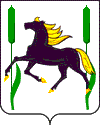 АДМИНИСТРАЦИЯмуниципального района КамышлинскийСамарской областиПОСТАНОВЛЕНИЕ.11.2022 года № «Об утверждении программы профилактики нарушений обязательных требований в сфере регионального государственного экологического надзора на территории муниципального района Камышлинский Самарской области на 2022 год»ПРОЕКТ№ п/пПрофилактические мероприятияПериодичность проведенияОтветственный за реализацию1Размещение на официальном сайте Администрации муниципального района Камышлинский Самарской области актуальной информации:Главный специалист по ООС КУМИ Насыров.Р.М.1текстов нормативных правовых актов, регулирующих осуществление государственного экологического надзора;поддерживать вактуальномсостоянииГлавный специалист по ООС КУМИ Насыров.Р.М.1сведений об изменениях, внесенных в нормативные правовые акты, регулирующие осуществление регионального государственного экологического надзора, о сроках и порядке их вступления в силу;по меренеобходимостиГлавный специалист по ООС КУМИ Насыров.Р.М.1перечня объектов контроля,учитываемых в рамках формирования ежегодного плана контрольных (надзорных) мероприятий, с указанием категории риска;поддерживать вактуальномсостоянииГлавный специалист по ООС КУМИ Насыров.Р.М.1исчерпывающего перечня сведений, которые могут запрашиваться контрольным (надзорным) органом у контролируемого лица;в течение 2023 г,поддерживать вактуальномсостоянииГлавный специалист по ООС КУМИ Насыров.Р.М.1сведения о способах полученияконсультаций по вопросам соблюдения обязательных требований;в течение 2023 г,поддерживать вактуальномсостоянииГлавный специалист по ООС КУМИ Насыров.Р.М.1докладов, содержащих результаты обобщения правоприменительной практики контрольного (надзорного) органа;в срок до 3 дней со дня утверждениядоклада (с   периодичностью,не реже одного раза в год)Главный специалист по ООС КУМИ Насыров.Р.М.1ежегодного доклада об осуществлении регионального государственного экологического надзорав срок до 3 дней со дня утверждениядоклада(не позднее 15.03.2023)Главный специалист по ООС КУМИ Насыров.Р.М.1Программы профилактики на2024г.не позднее1 октября 2023г.(проект Программыдля общественногообсуждения);в течение 5 дней со дня утверждения(утвержденнойПрограммы)Главный специалист по ООС КУМИ Насыров.Р.М.1ежегодных планов проведенияплановых контрольных (надзорных) мероприятий по региональному государственному экологическому надзорув течение 5 рабочихдней со дня ихутвержденияГлавный специалист по ООС КУМИ Насыров.Р.М.2Информирование контролируемых лиц и иных заинтересованных лиц по вопросам соблюдения обязательных требованийзаконодательства в области охраны окружающей среды посредством публикаций в средствах массовой информации и размещения на официальном сайте Администрации муниципального района Камышлинский Самарской областив течение 2023 годаГлавный специалист по ООС КУМИ Насыров.Р.М.3Обобщениеправоприменительнойпрактики осуществлениягосударственного экологического надзора1 квартал2023 годаГлавный специалист по ООС КУМИ Насыров.Р.М.4Объявление предостережения о недопустимости нарушенияобязательных требований вобласти охраны окружающей средыв течение 2023г.при поступлении сведений о готовящихся нарушениях или о признаках нарушенийГлавный специалист по ООС КУМИ Насыров.Р.М.5Консультирование должностным лицом контрольного (надзорного) органа (по телефону, посредством видео-конференц-связи, на личном приеме, либо в ходе  проведения профилактического мероприятия, контрольного (надзорного) мероприятия) по вопросам, связанным с организацией и осуществлением государственного экологического надзора в отношении контролируемых лицпо обращениямконтролируемыхлиц и ихпредставителей,поступившим втечение 2023 годаГлавный специалист по ООС КУМИ Насыров.Р.М.6Разработка и утверждение Программы (Плана) профилактики рисков причинения вреда (ущерба) охраняемым законом ценностям по региональному государственному экологическому надзоруне позднее1 октября 2023г.(разработка);не позднее20 декабря 2023г.(утверждение)Главный специалист по ООС КУМИ Насыров.Р.М.7Проведение профилактических визитовВ соответствии с утвержденным перечнем организаций, предлагаемых для проведения профилактического визитаГлавный специалист по ООС КУМИ Насыров.Р.М.